BLACKROD, DAISY HILL, WESTHOUGHTON & WINGATES TEAMAscension Day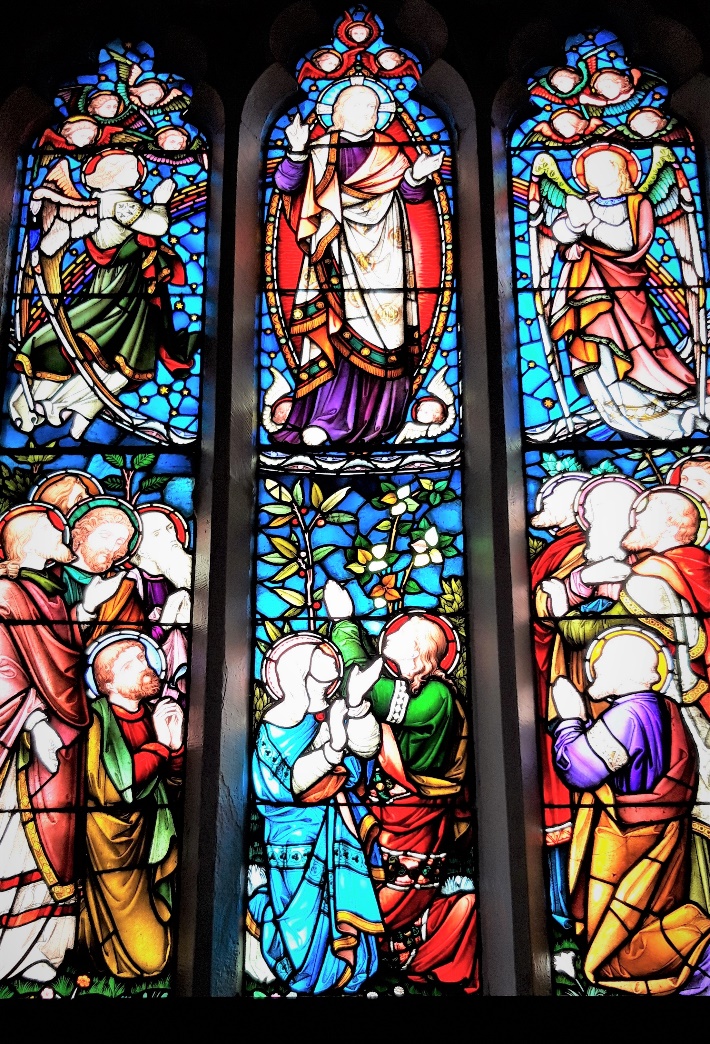 The East Window:  The Ascension of Jesus, St John’s Wingates.This beautiful window has Jesus at the centre with angels and cherubs around him as he ascends into the heaven.  Beneath the feet of Jesus is the serpent to show he has overcome evil.  The rainbow sweeping behind his shoulders reminds us of God’s covenant or promise.  The lower part of the window shows Mary and the eleven disciples watching in wonder.The window was given by John Pilkington, a local mill owner and benefactor of the church. PreparationO Lord, open our lipsand our mouth shall proclaim your praise.Your throne has been established from of old;you are from everlasting. Alleluia.A Song of the King’s GloryBlessed are you, Lord of heaven and earth,to you be glory and praise for ever.From the darkness of death you have raised your Christto the right hand of your majesty on high.The pioneer of our faith, his passion accomplished,has opened for us the way to heavenand sends on us the promised Spirit.May we be ready to follow the Wayand so be brought to the glory of his presencewhere songs of triumph for ever sound:Blessed be God, Father, Son and Holy Spirit.Blessed be God for ever.Opening PrayerAlmighty God,your Son has opened for usa new and living way into your presence.Give us new hearts and constant willsto worship you in spirit and in truth;through Jesus Christ our Lord.Amen.The Word of GodPsalm 150Glory to the Father and to the Sonand to the Holy Spirit;as it was in the beginning is nowand shall be for ever. Amen.Canticle:  A Song of Christ’s AppearingChrist was believed in throughout the worldand taken up in glory.Christ Jesus was revealed in the fleshand vindicated in the spirit.He was seen by angelsand proclaimed among the nations.Believed in throughout the world,he was taken up in glory.This will be made manifest at the proper timeby the blessed and only Sovereign,Who alone has immortality,and dwells in unapproachable light.To the King of kings and Lord of lordsbe honour and eternal dominion. Amen.  1 Timothy 3.16; 6.15,16Christ was believed in throughout the worldand taken up in glory.Scripture ReadingActs 1: 1-11	This is the word of the Lord.Thanks be to God.PrayersIntercessions are offeredThe Collect of the dayRisen Christ,you have raised our human nature to the throne of heaven:help us to seek and serve you,that we may join you at the Father’s side,where you reign with the Spirit in glory,now and for ever. Amen.The Lord’s PrayerLooking for the coming of his kingdom,as our Saviour taught us, so we prayOur Father in heaven,hallowed be your name,your kingdom come, your will be done,on earth as in heaven.Give us today our daily bread.Forgive us our sinsas we forgive those who sin against us.Lead us not into temptationbut deliver us from evil.For the kingdom, the power, and the glory are yoursnow and for ever.  Amen.The ConclusionMay Christ, who has opened the kingdom of heaven,bring us to reign with him in glory.  Amen.Let us bless the Lord. Alleluia, alleluia.Thanks be to God. Alleluia, alleluia.